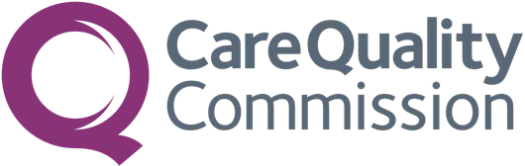 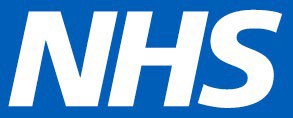 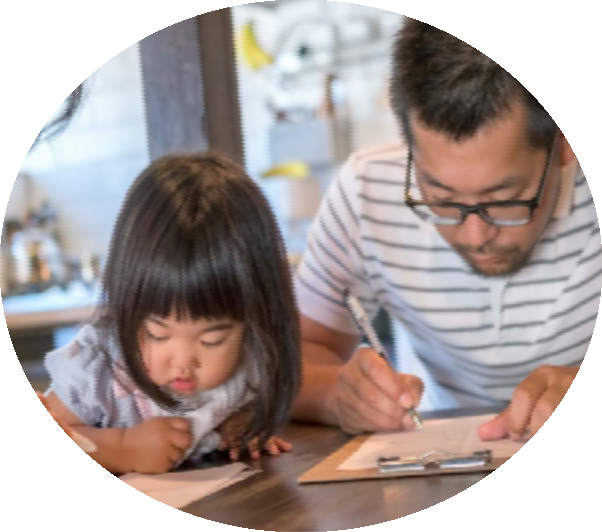 Tell us what you thinkChildren and Young People’s SurveyThis hospital will soon be carrying out a survey to find out what children, young people and their parents think about the care they received in hospital.This is part of a national program to improve the quality of care and patients’ experiences.Your views are important to usTaking part in the survey is voluntary and all answers are confidential.If you or your child are selected to take part, contact details (name and full address) for you and your child will be used by researchers to carry out the survey.